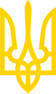 ЗАКОН УКРАЇНИПро внесення зміни до розділу IV "Прикінцеві та перехідні положення" Закону України "Про державні фінансові гарантії медичного обслуговування населення" щодо відтермінування введення в дію частини десятої статті 10Верховна Рада України постановляє:I. Пункт 51 розділу IV "Прикінцеві та перехідні положення" Закону України "Про державні фінансові гарантії медичного обслуговування населення" (Відомості Верховної Ради України, 2018 р., N 5, ст. 31; 2020 р., N 27, ст. 176) викласти в такій редакції:"51. Частина десята статті 10 діє з 1 січня 2022 року".II. Прикінцеві положення1. Цей Закон набирає чинності з дня, наступного за днем його опублікування.2. Кабінету Міністрів України у тримісячний строк з дня набрання чинності цим Законом:привести свої нормативно-правові акти у відповідність із цим Законом;забезпечити приведення міністерствами, іншими центральними органами виконавчої влади їх нормативно-правових актів у відповідність із цим Законом.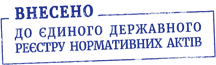 Президент УкраїниВ. ЗЕЛЕНСЬКИЙм. Київ
18 грудня 2020 року
N 1124-IX© ТОВ "Інформаційно-аналітичний центр "ЛІГА", 2022
© ТОВ "ЛІГА ЗАКОН", 2022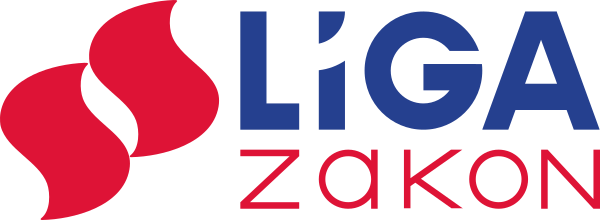 